08.05.2020 № 45РОССИЙСКАЯ ФЕДЕРАЦИЯИРКУТСКАЯ ОБЛАСТЬУСТЬ-КУТСКИЙ МУНИЦИПАЛЬНЫЙ РАЙОНАДМИНИСТРАЦИЯЯНТАЛЬСКОГО ГОРОДСКОГО ПОСЕЛЕНИЯПОСТАНОВЛЕНИЕОБ УТВЕРЖДЕНИИ СХЕМЫ РАСПОЛОЖЕНИЯ ЗЕМЕЛЬНОГО УЧАСТКА НА КАДАСТРОВОМ ПЛАНЕ ТЕРРИТОРИЙВ целях формирования земельного участка, в соответствии со ст. 7,11.10 Земельного кодекса Российской Федерации, абз.3 п.2 ст.3.3 Федерального закона от 25.10.2001 г. № 137-ФЗ «О введение в действие Земельного кодекса Российской Федерации», Приказом Министерства экономического развития Российской Федерации от 27.11.2014 г. №762 «Об утверждении требований к подготовке схемы расположения земельного участка или земельных участков на кадастровом плане территории и формату схемы расположения земельного участка или земельных участков на кадастровом плане  территории при подготовке схемы расположения земельного участка или земельных участков на кадастровом плане территории в форме электронного документа, формы схемы расположения земельного участка или земельных участков на кадастровом плане территории, подготовка которой осуществляется в форме документа на бумажном носителе», ст.15 Федерального закона № 131-ФЗ от 06.10.2003 г. « Об общих принципах организации местного самоуправления в Российской Федерации», руководствуясь Уставом Янтальского муниципального образования,ПОСТАНОВЛЯЮ:1. Утвердить схему расположения земельного участка на кадастровом плане территории, расположенного в зоне административно- делового назначения  (ОДЗ-207 ),местоположение установлено относительно ориентира, расположенного за пределами земельного участка, ориентир: нежилое здание, почтовый адрес ориентира: Российская Федерация, Иркутская область, Усть-Кутский район, р.п Янталь, ул. Энтузиастов,7 , участок находится ориентировочно  в 135  по направлению на северо-запад от ориентира, площадь 4791 кв. м, разрешенное использование: общественная территория центральная площадь 2. Настоящее постановление обнародовать на информационном стенде в здании администрации Янтальского городского поселения и на официальном сайте Администрации Янтальского муниципального образования yantaladm.ru в информационно-телекоммуникационной сети «Интернет».3. Контроль за выполнением настоящего постановления оставляю за собой.Глава администрацииЯнтальского городского поселения                                                                                          М.В. БобровскихУтвержденаПостановлением администрацииЯнтальского муниципального образованияот 08.05.2020г. №45Схема расположения земельного участка на кадастровом плане территории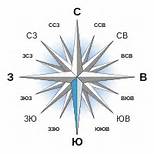 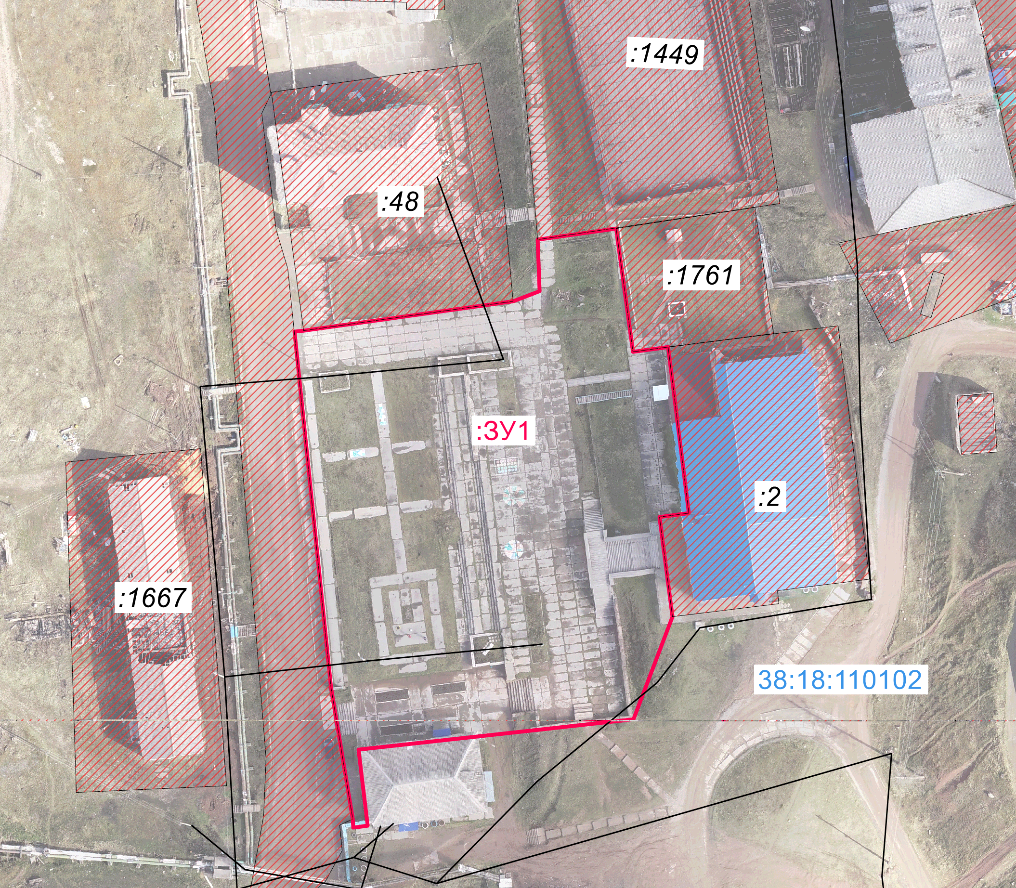 Масштаб 1:1000Система координат: МСК 38, зона 4Условные обозначения:	- утверждаемая граница земельного участка______        - земельный участок, внесенный в ГКН по материалам межевания---------        - граница кадастрового квартала38:18:110102 - кадастровый номер квартала:107 – кадастровый номерУсловный номер земельного участка - : ЗУ1Условный номер земельного участка - : ЗУ1Условный номер земельного участка - : ЗУ1Площадь земельного участка 4 791 м2Площадь земельного участка 4 791 м2Площадь земельного участка 4 791 м2Обозначение характерных точек границКоординаты, мКоординаты, мОбозначение характерных точек границХY1231891997.784202101.762891997.954202103.423892003.104202140.234892004.884202144.885892013.944202144.506892015.914202158.317891994.214202161.308891995.054202167.519891965.814202171.1410891965.164202165.9511891947.614202168.2812891929.614202161.3813891924.294202113.0514891910.854202114.6715891910.644202112.1416891912.114202112.0117891935.094202108.181891997.784202101.76